SITUATION :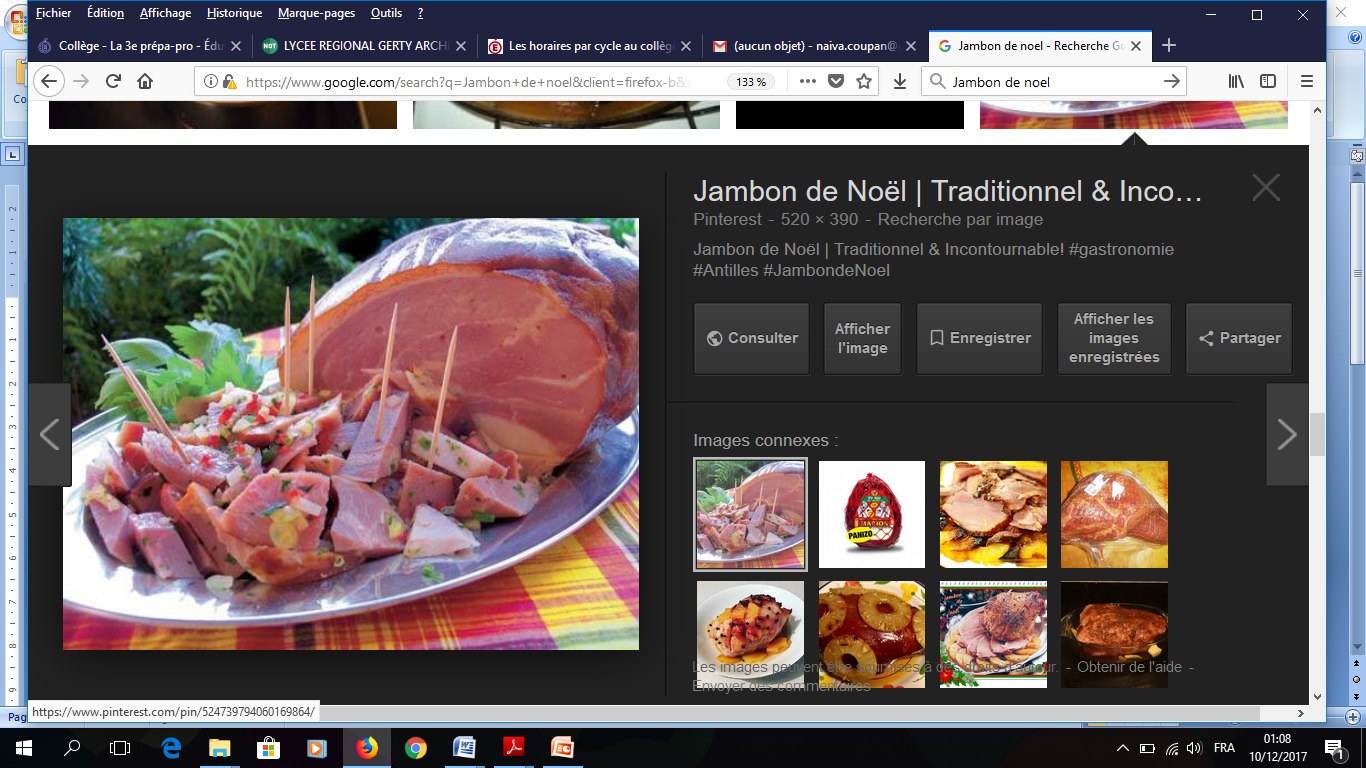  Calculer le prix du gros jambon puis celui du petit.Type d’activité :Thème :CompétencesAttendus :Domaines :Eléments signifiants :Descripteurs :